Animals that Start with the letter GAnimals that End with the Letter G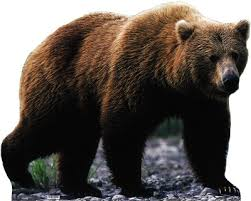 Grizzly Bear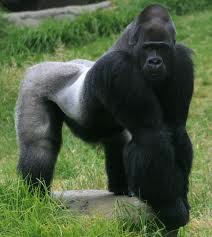 Gorilla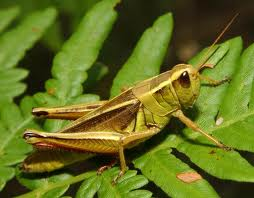 Grasshopper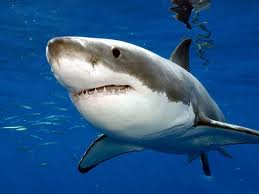 Great White Shark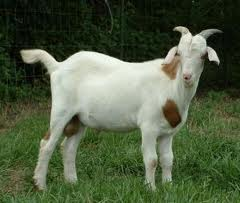 Goat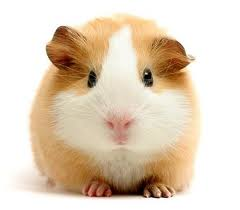 Guinea Pig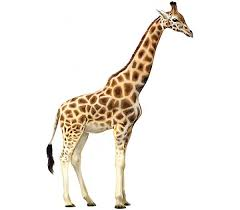 Giraffe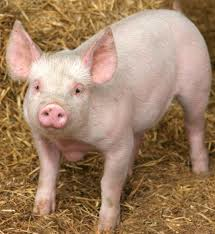 Pig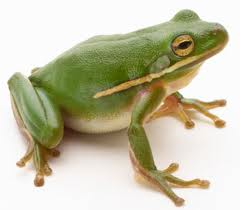 Frog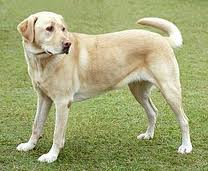 Dog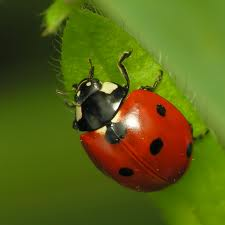 LadybugGuinea Pig